Geografia kl VI, 11.05Przeczytaj tekst, odpowiedz na pytania , odpowiedzi odeślij na adres  kasiagalka221@gmail.comTemat: Rozwój przemysłu w Niemczech.1.Wymień najlepiej rozwinięte  gałęzie przemysłu w Niemczech i opisz je.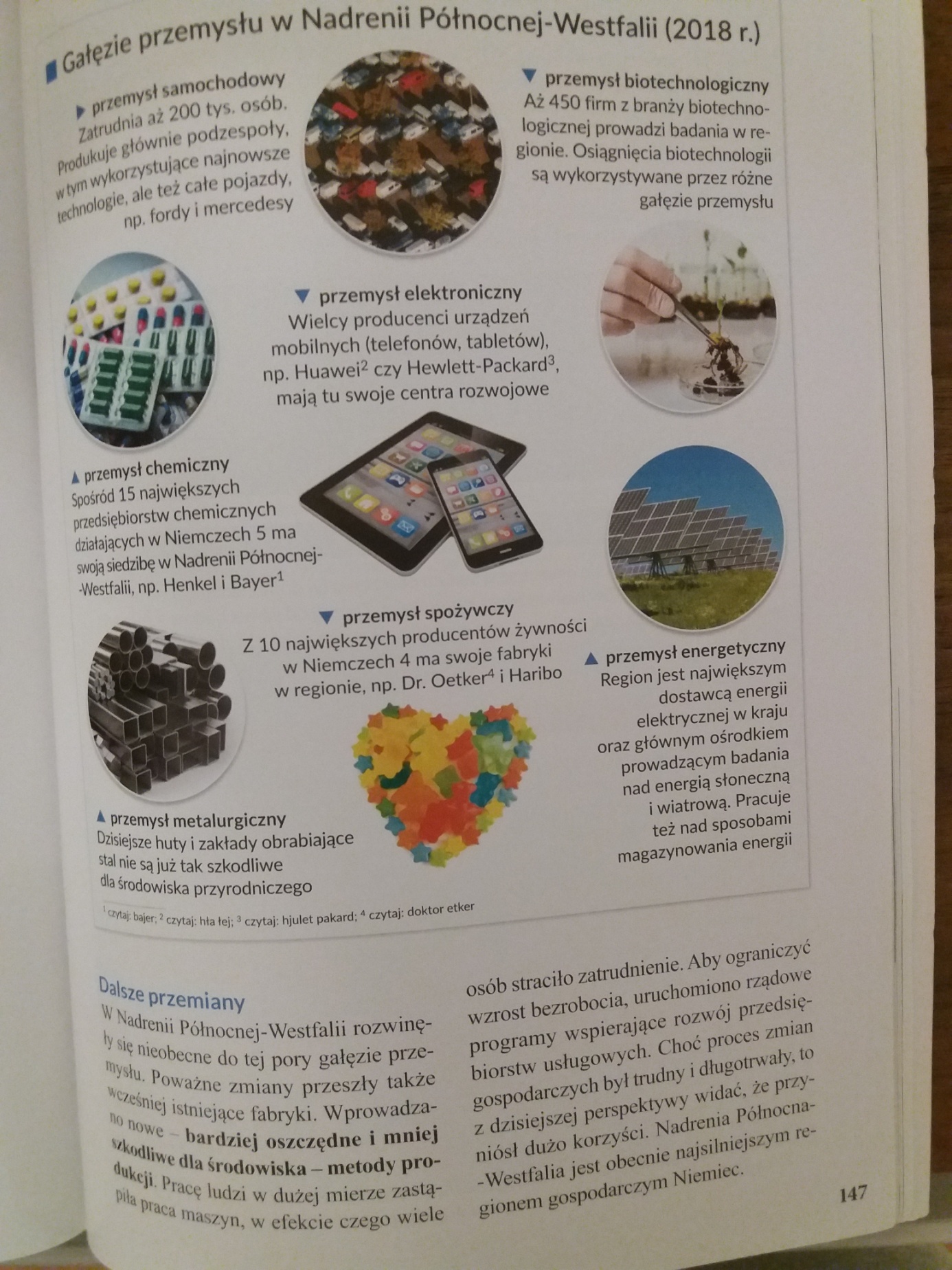 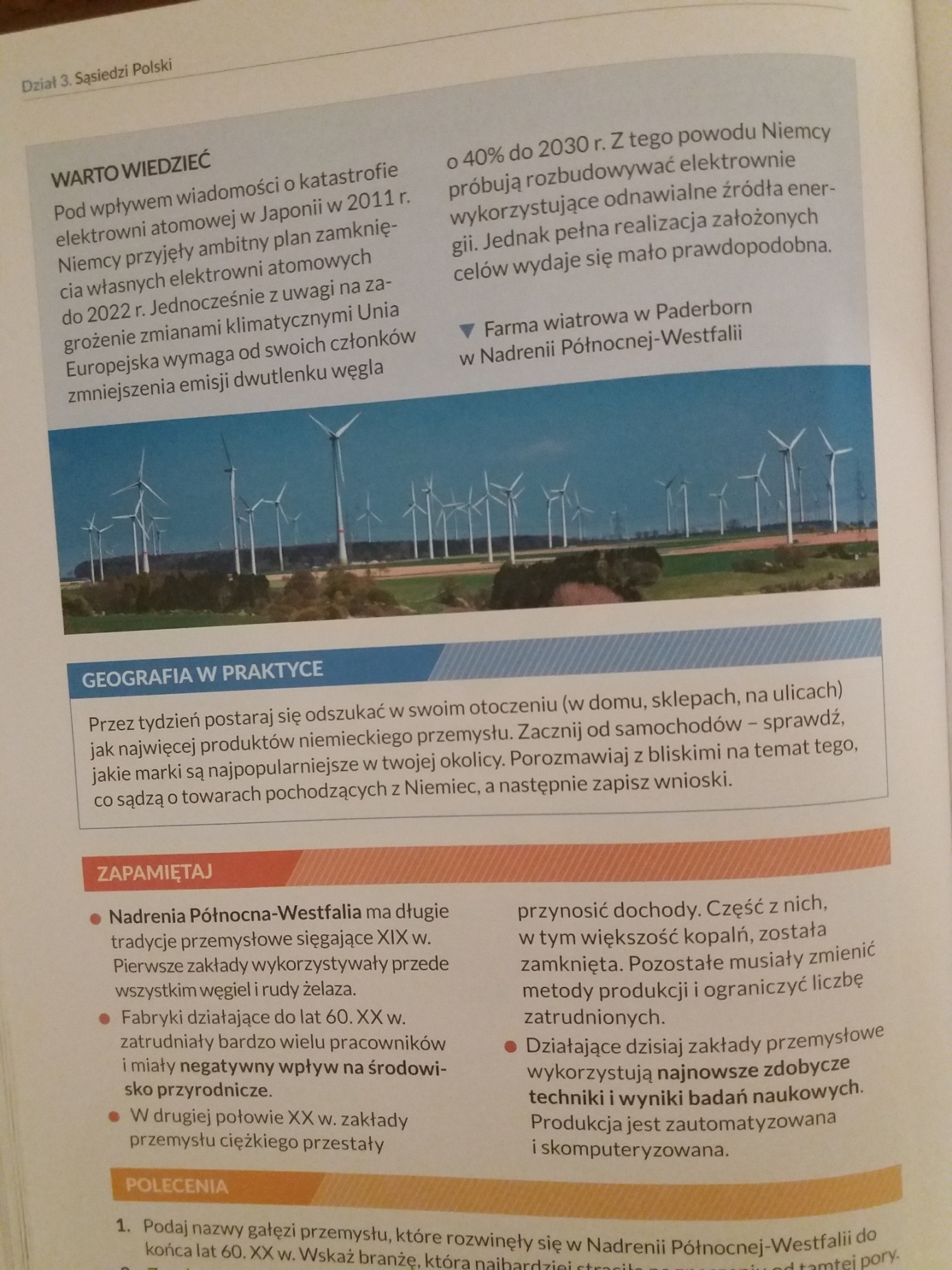 